Preguntas para ¿Qué Tal? Pg. 2-3, (21 pts.)Questions marked with an * require some research on your part, outside of the article (internet search, dictionary, encyclopedia)¡Hola! El perro se llama ___________________.¿De dónde es el perro?________________¿Cuál es su profesión?bomberochefpolicíaprofessorCoronel es famoso por cuál aplicación del internet? ___________________________¡El carnaval! ¿Cuándo se celebra el carnaval en España?__________________________________*El carnaval corresponde con cuál fiesta en los Estados Unidos?ChristmasMardi GrasHalloweenIndependence Day*El carnaval es el principio de cuál temporada litúrgica (liturgical season)?El CuaresmaEl AdvientoLa NavidadA los españoles les encanta disfrazarse individualmente.VerdaderoFalso¡Festival de la velocidad! ¿Cuándo es el rali Dakar? ________________________________________________________ La ruta es casi ___________________ kilómetros.¿Qué 4 clases de vehículos participan? (1) ___________________ (2) ____________________ (3) ____________________________________ (4) __________________________________       12.  La ruta pasa por tres países: (1) _______________________ (2) ________________________               (3) ____________________________________       13.  *Dakar es la capital de cuál país?                 a.  Mali                 b.  Mauritania                 c.  Senegal                 d.  Guinea*BONUS (2pts.):  What event caused the cancellation of the 2008 Dakar Rally? _______________________________________________________________________________¡Festival de la velocidad! ¿Cuándo es el rali Dakar? ________________________________________________________ La ruta es casi ___________________ kilómetros.¿Qué 4 clases de vehículos participan? (1) ___________________ (2) ____________________ (3) ____________________________________ (4) __________________________________       12.  La ruta pasa por tres países: (1) _______________________ (2) ________________________               (3) ____________________________________       13.  *Dakar es la capital de cuál país?                 a.  Mali                 b.  Mauritania                 c.  Senegal                 d.  Guinea*BONUS (2pts.):  What event caused the cancellation of the 2008 Dakar Rally? _______________________________________________________________________________En números: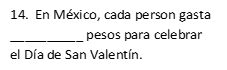 En números: